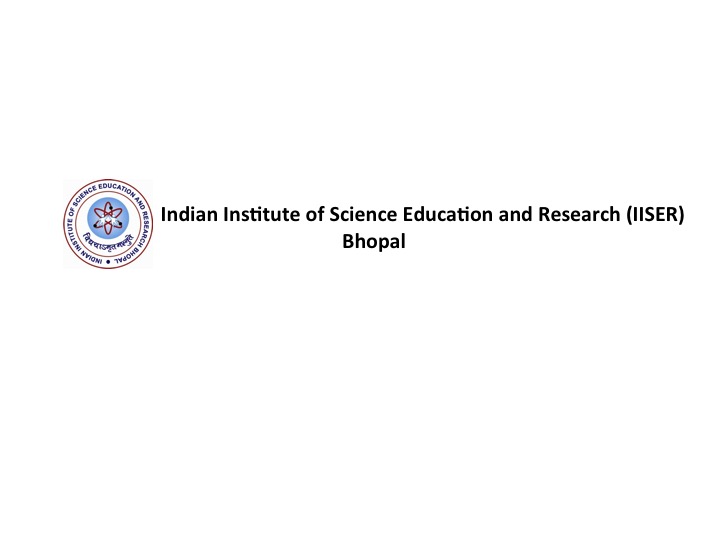 Advertisement for Junior Research Fellow/Senior Research Fellow			                  		    		               October 21, 2019Applications are invited from Indian nationals for the post of “project-JRF/SRF” in a SERB funded research project (SERB/CHM/2017030).Research Area: Computational studies of membranes and membrane receptors involved in cell signaling processes. The project is highly interdisciplinary in nature catering the knowledge of state-of-the-art molecular dynamics simulation techniques, statistical mechanics, and machine learning.No. of Vacancy: One Duration: Initially one year, which could be extendable to one more year based on performance and mutual interest.Minimum Qualifications: MSc (or equivalent) degree from a recognized University/Institute with a minimum of 60% marks or CGPA of 7.5 and above at a scale of 10 in one of the following disciplines: Physics / Chemistry (Physical Chemistry) / Biophysics / Computer Science / Chemical Engineering / BiosciencesCandidates must be qualified GATE or CSIR-UGC NET (JRF/LS) or any other equivalent national level exam with a valid score.Candidates must have Mathematics at the 10+2 as well as Bachelors (undergraduate) level.To be considered for SRF, two years of research experience as JRF is required. Below 27 years of age at the time of application.Research Experience: Candidates with computational physics/biology/chemistry experience and sound knowledge in computer programing (C/C++/Fortran, Python/Matlab, Perl etc.) will be preferred. How to Apply: A detailed resume including applicant’s personal details with photograph, educational background, statement of purpose, name of two referees, and copy of all credentials including NET/GATE certificate should be submitted by email (rkm@iiserb.ac.in). Incomplete application will not be considered.Last date of receiving applications is November 21, 2019.Salary: Rs. 31,000/- p.m. (for JRF) or Rs. 35,000/- p.m. (for SRF) + HRA as per SERB rule.Note: Only shortlisted candidates will be intimated to appear for an interview; no TA/DA will be paid for attending the same.Contact Details:Dr. Rajesh K. MurarkaDepartment of Chemistry, Academic Building-2IISER BhopalEmail: rkm@iiserb.ac.in 